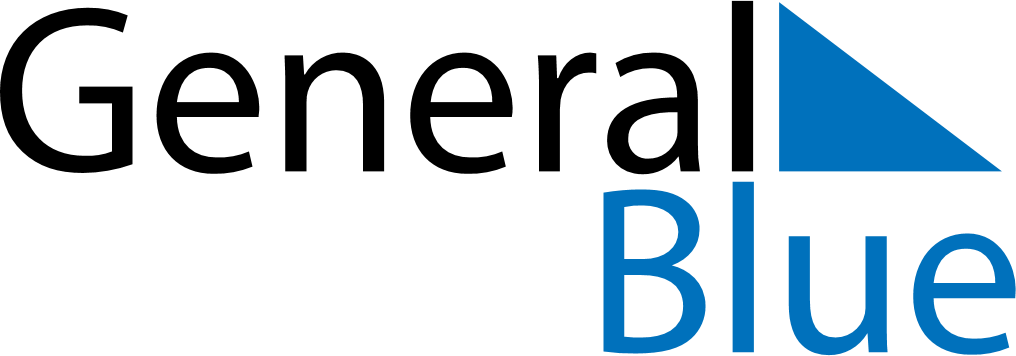 2021 - Q2Faroe Islands2021 - Q2Faroe Islands2021 - Q2Faroe Islands2021 - Q2Faroe Islands2021 - Q2Faroe Islands2021 - Q2Faroe Islands April 2021 April 2021 April 2021SundayMondayMondayTuesdayWednesdayThursdayFridaySaturday1234556789101112121314151617181919202122232425262627282930 May 2021 May 2021 May 2021SundayMondayMondayTuesdayWednesdayThursdayFridaySaturday12334567891010111213141516171718192021222324242526272829303131 June 2021 June 2021 June 2021SundayMondayMondayTuesdayWednesdayThursdayFridaySaturday1234567789101112131414151617181920212122232425262728282930Apr 1: Maundy ThursdayJun 5: Constitution DayApr 2: Good FridayApr 4: Easter SundayApr 5: Easter MondayApr 24: Flag DayApr 30: Great Prayer DayMay 13: Ascension DayMay 23: PentecostMay 24: Whit Monday